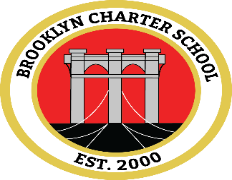 Board of Trustees Meeting AgendaThursday, November 28, 20236:00 p.m.Welcome……….Henry Lambert, ChairmanReading and Adoption of minutes: October 26, 2023Enrollment UpdatesEnrollment: (November 2023 updates)2023-24 Enrollment UpdateKindergarten: 41 (37)Grade 1: 27 (9)Grade 2: 22 (11)Grade 3: 38 (12)Grade 4: 39 (9)Grade 5: 35 (6)Total 202 (84)Enrollment season begins in January 2024Creating a revised plan of action with EG since we are at the beginning of enrollment season.School ProgrammingUpdate on Afterschool Program (7:00 a.m. - 7:00 p.m.) Current enrollment: 90 students7:00 – 7:30 a.m.: Approximate number of students: 15-20 (not including bus students)4:00-6:00 p.m.: Approximate number of students: 79-826:00-7:00 p.m.: Approximate number of students: 5-12Programming:Current Teaching Specialists: Dance, Science, Art, Team SportsLooking to add Lego Robotics and yoga Parent EngagementNovember 15: Parent Engagement Event Education ReportNYS Testing will be computer based for grade 5 (ELA, Math and Science)Grades 4 & 5 will be computer based in 2024-25Grades 3-5 will be fully computer based 2025-26Literacy Update/Concerns2nd Grade: 11 new students3rd Grade: 12 new students4th Grade: 9 new students5th Grade: 6 new studentsSPED: 2022-23 versus 2023-24Action Plan/IdeasSmall group phonics remediation during the school day (Immediate)Small group comprehension remediation during the school day (January 2024)Lavinia Close Reading Test Prep (January 2024)Financial Report: October 2023 Financial ReportPersonnel Updates:Current Kindergarten teacher relocating in January 2024BCS has hired an experienced Kindergarten teacher to replace her Potential BCS ConsultantAdditional Board ItemsPublic CommentDate & Location of the next meeting:Upcoming Board Meeting Date: December 2023Adjournment